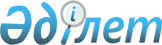 Қарағанды облыстық мәслихатының кейбір шешімдерінің күші жойылды деп тану туралыҚарағанды облыстық мәслихатының 2022 жылғы 15 шілдедегі № 227 шешімі. Қазақстан Республикасының Әділет министрлігінде 2022 жылғы 19 шілдеде № 28840 болып тіркелді
      Қазақстан Республикасының "Құқықтық актілер туралы" Заңына сәйкес Қарағанды облыстық мәслихаты ШЕШТІ:
      1. Осы шешімнің қосымшасына сәйкес Қарағанды облыстық мәслихатының кейбiр шешiмдерiнің күші жойылды деп танылсын.
      2. Осы шешім алғашқы ресми жарияланған күнінен кейін күнтізбелік он күн өткен соң қолданысқа енгізіледі. Қарағанды облыстық мәслихатының күші жойылған кейбір шешімдерінің тізбесі
      1. Қарағанды облыстық мәслихатының 2018 жылғы 4 мамырдағы XV сессиясының № 308 "Қарағанды облысы бойынша іске асырылуы жоспарланған жергілікті мемлекеттік – жекешелік әріптестік жобаларының тізбесін бекіту туралы" шешімі (Нормативтік құқықтық актілерді мемлекеттік тіркеу тізілімінде № 4766 болып тіркелген).
      2. Қарағанды облыстық мәслихатының 2018 жылғы 9 тамыздағы XVII сессиясының № 330 "Қарағанды облыстық мәслихатының XV сессиясының 2018 жылғы 4 мамырдағы № 308 "Қарағанды облысы бойынша іске асырылуы жоспарланған жергілікті мемлекеттік - жекешелік әріптестік жобаларының тізбесін бекіту туралы" шешіміне өзгеріс енгізу туралы" шешімі (Нормативтік құқықтық актілерді мемлекеттік тіркеу тізілімінде № 4908 болып тіркелген).
      3. Қарағанды облыстық мәслихатының 2019 жылғы 14 ақпандағы XXII сессиясының № 380 "Қарағанды облыстық мәслихатының XV сессиясының 2018 жылғы 4 мамырдағы № 308 "Қарағанды облысы бойынша іске асырылуы жоспарланған жергілікті мемлекеттік - жекешелік әріптестік жобаларының тізбесін бекіту туралы" шешіміне өзгеріс енгізу туралы" шешімі (Нормативтік құқықтық актілерді мемлекеттік тіркеу тізілімінде № 5203 болып тіркелген).
      4. Қарағанды облыстық мәслихатының 2019 жылғы 25 сәуірдегі XXV сессиясының № 410 "Қарағанды облыстық мәслихатының XV сессиясының 2018 жылғы 4 мамырдағы № 308 "Қарағанды облысы бойынша іске асырылуы жоспарланған жергілікті мемлекеттік - жекешелік әріптестік жобаларының тізбесін бекіту туралы" шешіміне өзгеріс енгізу туралы" шешімі (Нормативтік құқықтық актілерді мемлекеттік тіркеу тізілімінде № 5316 болып тіркелген).
      5. Қарағанды облыстық мәслихатының 2019 жылғы 13 маусымдағы XXVI сессиясының № 421 "Қарағанды облыстық мәслихатының XV сессиясының 2018 жылғы 4 мамырдағы № 308 "Қарағанды облысы бойынша іске асырылуы жоспарланған жергілікті мемлекеттік - жекешелік әріптестік жобаларының тізбесін бекіту туралы" шешіміне өзгеріс енгізу туралы" шешімі (Нормативтік құқықтық актілерді мемлекеттік тіркеу тізілімінде № 5393 болып тіркелген).
      6. Қарағанды облыстық мәслихатының 2019 жылғы 8 тамыздағы № 439 "Қарағанды облыстық мәслихатының XV сессиясының 2018 жылғы 4 мамырдағы № 308 "Қарағанды облысы бойынша іске асырылуы жоспарланған жергілікті мемлекеттік - жекешелік әріптестік жобаларының тізбесін бекіту туралы" шешіміне өзгеріс енгізу туралы" шешімі (Нормативтік құқықтық актілерді мемлекеттік тіркеу тізілімінде № 5428 болып тіркелген).
      7. Қарағанды облыстық мәслихатының 2019 жылғы 28 қарашадағы № 466 "Қарағанды облыстық мәслихатының XV сессиясының 2018 жылғы 4 мамырдағы № 308 "Қарағанды облысы бойынша іске асырылуы жоспарланған жергілікті мемлекеттік - жекешелік әріптестік жобаларының тізбесін бекіту туралы" шешіміне өзгеріс енгізу туралы" шешімі (Нормативтік құқықтық актілерді мемлекеттік тіркеу тізілімінде № 5572 болып тіркелген).
      8. Қарағанды облыстық мәслихатының 2020 жылғы 27 ақпандағы № 506 "Қарағанды облыстық мәслихатының XV сессиясының 2018 жылғы 4 мамырдағы № 308 "Қарағанды облысы бойынша іске асырылуы жоспарланған жергілікті мемлекеттік - жекешелік әріптестік жобаларының тізбесін бекіту туралы" шешіміне өзгеріс енгізу туралы" шешімі (Нормативтік құқықтық актілерді мемлекеттік тіркеу тізілімінде № 5734 болып тіркелген).
      9. Қарағанды облыстық мәслихатының 2020 жылғы 2 шілдедегі № 552 "Қарағанды облыстық мәслихатының XV сессиясының 2018 жылғы 4 мамырдағы № 308 "Қарағанды облысы бойынша іске асырылуы жоспарланған жергілікті мемлекеттік - жекешелік әріптестік жобаларының тізбесін бекіту туралы" шешіміне өзгеріс енгізу туралы" шешімі (Нормативтік құқықтық актілерді мемлекеттік тіркеу тізілімінде № 5944 болып тіркелген).
      10. Қарағанды облыстық мәслихатының 2020 жылғы 10 желтоқсандағы № 594 "Қарағанды облыстық мәслихатының XV сессиясының 2018 жылғы 4 мамырдағы № 308 "Қарағанды облысы бойынша іске асырылуы жоспарланған жергілікті мемлекеттік - жекешелік әріптестік жобаларының тізбесін бекіту туралы" шешіміне өзгеріс енгізу туралы" шешімі (Нормативтік құқықтық актілерді мемлекеттік тіркеу тізілімінде № 21888 болып тіркелген).
      11. Қарағанды облыстық мәслихатының 2021 жылғы 25 ақпандағы № 37 "Қарағанды облыстық мәслихатының XV сессиясының 2018 жылғы 4 мамырдағы № 308 "Қарағанды облысы бойынша іске асырылуы жоспарланған жергілікті мемлекеттік - жекешелік әріптестік жобаларының тізбесін бекіту туралы" шешіміне өзгеріс енгізу туралы" шешімі (Нормативтік құқықтық актілерді мемлекеттік тіркеу тізілімінде № 6209 болып тіркелген).
      12. Қарағанды облыстық мәслихатының 2021 жылғы 25 ақпандағы № 38 "Қарағанды облыстық мәслихатының XV сессиясының 2018 жылғы 4 мамырдағы № 308 "Қарағанды облысы бойынша іске асырылуы жоспарланған жергілікті мемлекеттік - жекешелік әріптестік жобаларының тізбесін бекіту туралы" шешіміне өзгеріс енгізу туралы" шешімі (Нормативтік құқықтық актілерді мемлекеттік тіркеу тізілімінде № 6236 болып тіркелген).
					© 2012. Қазақстан Республикасы Әділет министрлігінің «Қазақстан Республикасының Заңнама және құқықтық ақпарат институты» ШЖҚ РМК
				
      Облыстық мәслихат хатшысы

С. Утешов
Қарағанды облыстық
мәслихатының
2022 жылғы 15
шілдедегі
№ 227
Шешіміне қосымша